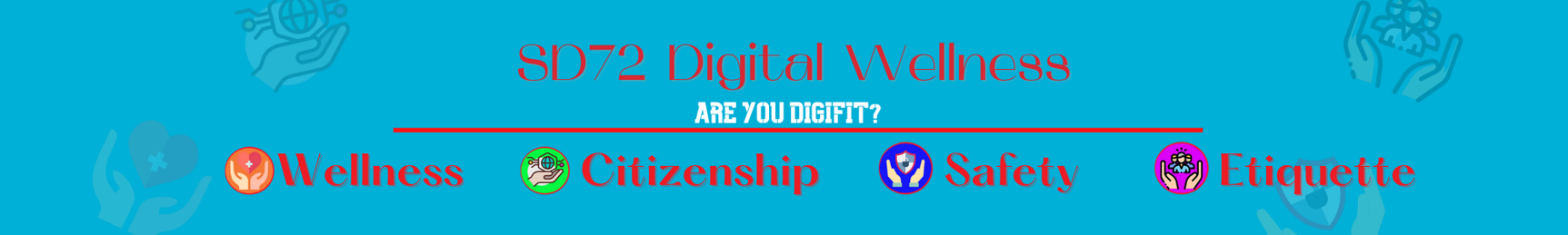 Create a pop socket topper that provides a reminder on appropriate posting so you don’t overshare (TMI)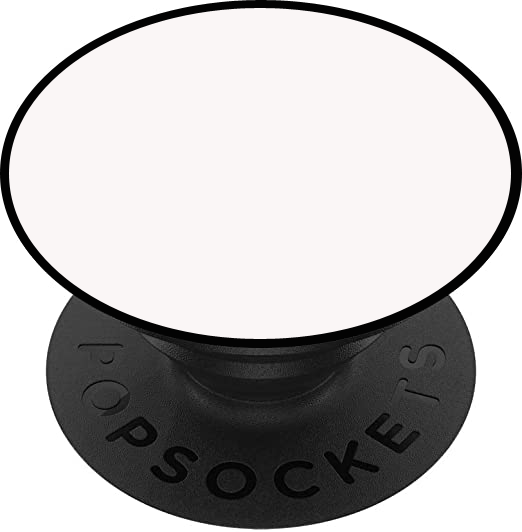 